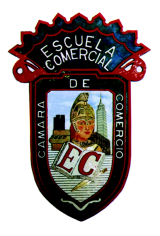 OBJETIVO Considerando las sesiones en clase, corroborar la utilidad de la información financiera no solo para efectos organizacionales públicos y privados, sino también para el manejo sano y adecuado de las finanzas personales. DESARROLLO Así como las organizaciones dependen de la información financiera para una  adecuada toma de decisiones, los individuos necesitan conocer su situación patrimonial para el logro de sus metas personales. Relaciona los conceptos aprendidos en clase para contestar las siguientes preguntas de manera clara y detallada:Qué tipo de información requiere una persona para conocer su situación financiera? Por qué consideras que es importante planear las finanzas personales?Qué clasificación respecto a los gastos personales se tendría que realizar para tener un mejor control de los mismos?De dónde se obtendría la información básica para analizar la situación financiera individual?Qué le interesaría conocer a una institución financiera acerca de nuestra situación patrimonial para otorgar un crédito?Cuáles son las alternativas de una persona para obtener recursos en caso de una contingencia?Cuál de las opciones anteriores consideras que es mejor y por qué?Por qué es importante la actitud hacia el riesgo de los individuos y cómo afecta en sus decisiones?Cómo puede una persona prevenir riesgos financieros o patrimoniales? Menciona tres aspectosComo administrador financiero, qué recomendaciones le darías a una persona para mejorar su situación financiera? Menciona cinco aspectosElabora reporte con las respuestas a los cuestionamientos anteriores conforme a las especificaciones para la elaboración de trabajos establecidas en claseGrupo: 53B     29/09/2017Profra. Rosa María López Larios